				Niedźwiedź polarny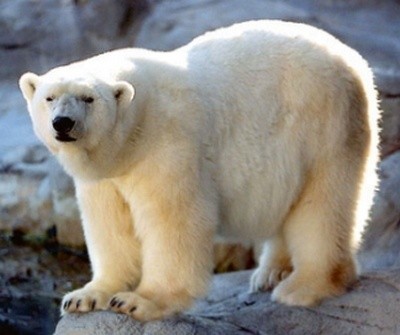 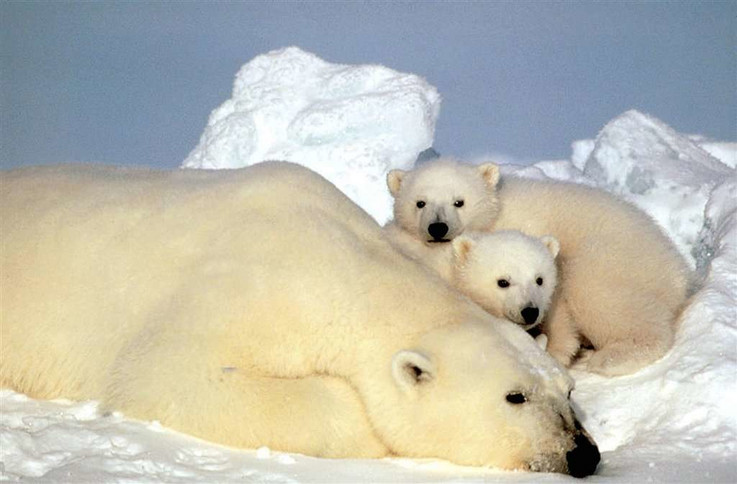 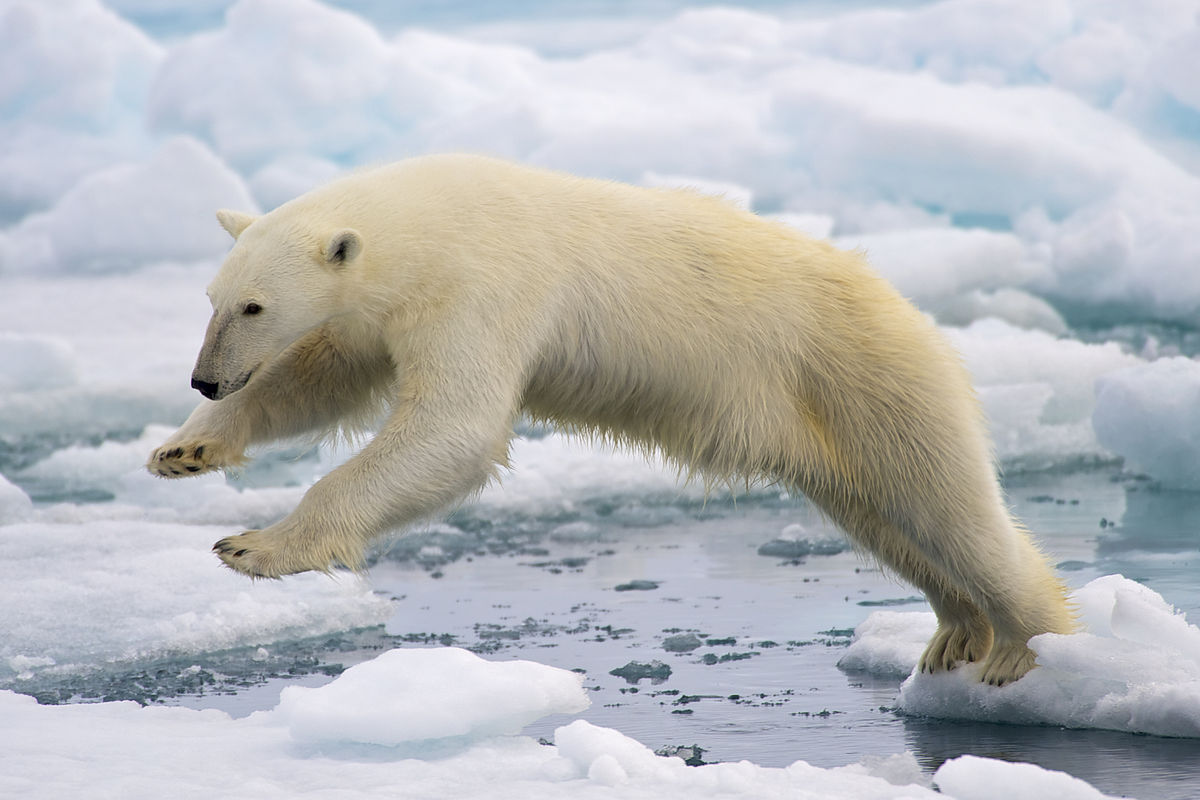 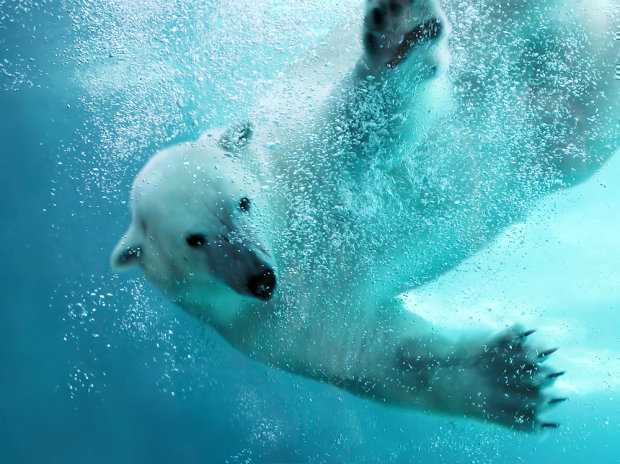 